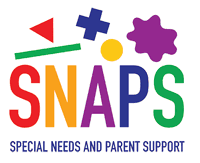                        Job Description – Assistant Manager SNAPS Penny Field Job Title:  		Assistant Manager  Reporting to:  		Sites ManagerSalary:              	£10.40 per HourContract Type: 	Permanent Hours of Work: 	8.30am-2pm (5.5 hours) on every Saturday the project is open (normally term time only)Location: 		Penny Field SILC, Tongue Lane, Meanwood, Leeds, LS6 4QDResponsibilitiesTo be confident in running a session at the Penny Field site in the absence of the Site Manger.To be able to keep track of stock within the sessions for example, arts & crafts and tea & coffee and to report back to the site manger when low.To encourage staff to move around when needed within a session.An ability to motivate staff to deliver a fantastic service for SNAPS families.To speak to parents in a professional manner and report back to Site Manger on any conversations that they may need to be aware of.An ability to handle sensitive and difficult situations that may arise when dealing with SNAPS families.To be available for a phone call midweek to keep things up to date between yourself and Site Manger when needed.To keep information confidential An ability to maintain a professional manner while talking to parents and staff.You must be able to feedback to the onsite manger (Jo Milburn) about any problems or concerns you may have regarding a sessions.  To be willing to be trained in registering a family and to be willing to learn about the systems we use at SNAPS.To support the Site Manager with ideas and planning for sessions, and to be willing to look in to new things we could try.To demonstrate a passion for supporting children with additional needs and their familiesTo apply please complete an application form and return it to Jo Milburn by 22.11.2021 - jo@snapsyorkshire.org   